ANEXO I – PEDIDO DE INSCRIÇÃO/RENOVAÇÃO CADASTRAL________________________, _____de ______________________ de 20____._______________________________________________Assinatura do Representante Legal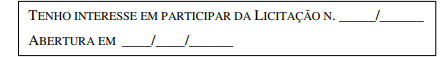 EDITAL PARA INSCRIÇÃO, ATUALIZAÇÃO E RENOVAÇÃO CADASTRAL N. 7/2024EDITAL PARA INSCRIÇÃO, ATUALIZAÇÃO E RENOVAÇÃO CADASTRAL N. 7/2024EDITAL PARA INSCRIÇÃO, ATUALIZAÇÃO E RENOVAÇÃO CADASTRAL N. 7/2024EDITAL PARA INSCRIÇÃO, ATUALIZAÇÃO E RENOVAÇÃO CADASTRAL N. 7/2024PEDIDO DE INSCRIÇÃO/RENOVAÇÃO CADASTRALPEDIDO DE INSCRIÇÃO/RENOVAÇÃO CADASTRALPEDIDO DE INSCRIÇÃO/RENOVAÇÃO CADASTRALPEDIDO DE INSCRIÇÃO/RENOVAÇÃO CADASTRALDados CadastraisDados CadastraisDados CadastraisDados CadastraisRazão Social:Razão Social:Razão Social:Razão Social:CNPJ:CNPJ:CNPJ:CNPJ:Endereço:Endereço:Endereço:Endereço:Bairro:Cidade:UF:CEP:Telefone fixo:Telefone fixo:Telefone celular:Telefone celular:E-mail:E-mail:E-mail:E-mail:Banco (nome e número):Banco (nome e número):Agência bancária (com dígito):Conta corrente (com dígito):Representante LegalRepresentante LegalRepresentante LegalRepresentante LegalNome:Nome:Nome:Nome:CPF:CPF:CPF:CPF:Endereço:Endereço:Endereço:Endereço:Bairro:Cidade:UF:CEP:Telefone fixo:Telefone fixo:Telefone celular:Telefone celular:E-mail:E-mail:E-mail:E-mail:DECLARAÇÃO NEGATIVA DE RELAÇÃO FAMILIAR OU PARENTESCO - Para participação em contratações diretasConsiderando o disposto na Resolução CNJ n. 7, de 18 de outubro de 2005, alterada pela Resolução CNJ n. 229, de 22 de junho de 2016, DECLARA, para todos os efeitos legais que:1 - para as contratações por dispensa e inexigibilidade de licitação, com fundamento no inciso V do artigo 2º da citada Resolução, não é cônjuge, ou não possui sócio que seja cônjuge, companheiro ou parente em linha reta, colateral ou por afinidade, até o terceiro grau, inclusive, com membros ou juízes vinculados, ou servidor investido em cargo de direção e de assessoramento deste Poder Judiciário;2 - está ciente da vedação:a) da subcontratação, quando autorizada pelo PJSC, de pessoa física ou jurídica se aquela ou os dirigentes desta mantiverem vínculo de natureza técnica, comercial, econômica, financeira, trabalhista ou civil com magistrado ocupante de cargo de direção ou no exercício de funções administrativas, ou com servidor ocupante de cargo de direção, chefia ou assessoramento vinculado direta ou indiretamente a unidade situada na linha hierárquica da área encarregada da licitação, ou se deles forem companheiro ou parente em linha reta, colateral ou por afinidade até o terceiro grau inclusive; eb) da manutenção, aditamento ou prorrogação de contrato de prestação de serviços, caso a CADASTRADA venha a contratar empregados que sejam cônjuges, companheiros ou parentes em linha reta, colateral ou por afinidade, até o terceiro grau, inclusive, de ocupantes de cargos de direção e de assessoramento, de membros ou juízes vinculados ao PJSC.3 - são verdadeiras as informações prestadas no presente documento, sob pena de responsabilidade civil, administrativa e penal.DECLARAÇÃO NEGATIVA DE RELAÇÃO FAMILIAR OU PARENTESCO - Para participação em procedimentos licitatóriosConsiderando o disposto na Resolução CNJ n. 7/2005, alterada pela Resolução CNJ n. 229/2016, DECLARA, para todos os efeitos legais que:1. não possui sócio(s) ou, no caso de sociedade anônima, diretor(es) que seja(m):a) cônjuge(s), companheiro(s) ou tenha(m) parentesco em linha reta, colateral ou por afinidade, até o terceiro grau, inclusive, com magistrados e magistradas ocupantes de cargos de direção ou no exercício de funções administrativas, ou que tenham ocupado os mencionados cargos/funções, nos 6 (seis) meses anteriores à data de abertura da sessão pública do procedimento licitatório, nos termos do inciso VI e do §3º, do art. 2º da Resolução CNJ n. 7/2005, alterada pela Resolução CNJ n. 229/2016;b) cônjuge(s), companheiro(s) ou tenha(m) parentesco em linha reta, colateral ou por afinidade, até o terceiro grau, inclusive, com servidores e servidoras ocupantes de cargos de direção, chefia e assessoramento vinculados direta ou indiretamente às unidades situadas na linha hierárquica da área encarregada da licitação deste Poder Judiciário, ou que tenham ocupado os mencionados cargos, nos 6 (seis) meses anteriores à data de abertura da sessão pública do procedimento licitatório, nos termos do inciso VI e do §3º, do art. 2º da Resolução CNJ n. 7/2005, alterada pela Resolução CNJ n. 229/2016;2. está ciente da vedação:a) da subcontratação, quando autorizada pelo PJSC, de pessoa física ou jurídica se aquela ou os dirigentes desta mantiverem vínculo de natureza técnica, comercial, econômica, financeira, trabalhista ou civil com magistrado(a) ocupante de cargo de direção ou no exercício de funções administrativas, ou com servidor(a) ocupante de cargo de direção, chefia ou assessoramento vinculado direta ou indiretamente a unidade situada na linha hierárquica da área encarregada da licitação, ou se deles(as) forem companheiro(a) ou parente em linha reta, colateral ou por afinidade até o terceiro grau inclusive; eb) da manutenção, aditamento ou prorrogação de contrato de prestação de serviços, caso a CADASTRADA venha a contratar empregados que sejam cônjuges, companheiros ou parentes em linha reta, colateral ou por afinidade, até o terceiro grau, inclusive, de ocupantes de cargos de direção e de assessoramento, de membros ou juízes/as vinculados ao PJSC.3. são verdadeiras as informações prestadas no presente documento, sob pena de responsabilidade civil, administrativa e penal.DECLARAÇÃO DE CUMPRIMENTO DA LEI GERAL DE PROTEÇÃO DE DADOS - LEI N. 13.709/20181. É vedada às partes a utilização de todo e qualquer dado pessoal repassado em decorrência da execução contratual para finalidade distinta daquela do objeto da contratação, sob pena de responsabilização administrativa, civil e criminal.2. As partes se comprometem a manter sigilo e confidencialidade de todas as informações – em especial os dados pessoais e os dados pessoas sensíveis – repassadas em decorrência da execução contratual, em consonância com o disposto na Lei n. 13.709/2018, sendo vedado o repasse das informações a outras empresas ou pessoas, salvo aquelas decorrentes de obrigações legais ou para viabilizar o cumprimento do edital/instrumento contratual.3. As partes responderão administrativa e judicialmente, caso causarem danos patrimoniais, morais, individual ou coletivo, aos titulares de dados pessoais, repassados em decorrência da execução contratual, por inobservância à LGPD.4. Em atendimento ao disposto na Lei n. 13.709/2018 - Lei Geral de Proteção de Dados Pessoais (LGPD), o PJSC, para a execução do serviço objeto deste edital, terá acesso aos dados pessoais dos representantes da CADASTRADA, tais como: número do CPF e do RG, endereços eletrônico e residencial e cópia do documento de identificação (listar outros, quando cabível).5. A CADASTRADA, declara que tem ciência da existência da Lei Geral de Proteção de Dados Pessoais (LGPD) e se compromete a adequar todos os procedimentos internos ao disposto na legislação, com intuito de proteção dos dados pessoais repassados pelo PJSC.6. A CADASTRADA fica obrigada a comunicar ao PJSC, em até 24 (vinte e quatro) horas, qualquer incidente de acessos não autorizados aos dados pessoais, situações acidentais ou ilícitas de destruição, perda, alteração, comunicação ou qualquer forma de tratamento inadequado ou ilícito que possa vir a impactar e/ou afetar o PJSC, bem como adotar as providências dispostas no art. 48 da LGPD.DECLARAÇÃO DE CIÊNCIA E SUBMISSÃO AOS TERMOS, REGRAS E PENALIDADES DO CÓDIGO DE CONDUTA DAS CONTRATAÇÕES DO PODER JUDICIÁRIO DO ESTADO DE SANTA CATARINA, IMPLEMENTADO PELA RESOLUÇÃO GP N. 30/20211. A CADASTRADA declara que tem ciência e se submete aos termos do Programa de Integridade e do Código de Conduta das Contratações do Poder Judiciário do Estado de Santa Catarina, implementados pela Resolução GP n. 30/2021.2. A CADASTRADA compromete-se em não praticar atos de fraude ou corrupção e, ainda, declara que tem ciência de que o descumprimento de qualquer das condutas poderá ser causa de rescisão unilateral do contrato, com cobrança de perdas e danos, inclusive danos potenciais e das multas pactuadas, sem prejuízo de responsabilização civil e criminal.3. A CADASTRADA se absterá de praticar atos ilícitos, se comprometerá a observar os princípios da legalidade, moralidade, probidade, lealdade, confidencialidade, transparência e eficiência, e respeitará os valores previstos no Código de Conduta das Contratações do Poder Judiciário do Estado de Santa Catarina.DECLARAÇÃO DE CUMPRIMENTO DO ART. 7º, XXXIII DA CF/88Considerando o disposto no inciso XXXIII do art. 7º da Constituição Federal, DECLARA, sob as penas da lei, que não emprega menor de dezoito anos em trabalho noturno, perigoso ou insalubre e não emprega menor de dezesseis anos, assim como assume o compromisso de declarar a superveniência de qualquer fato impeditivo à sua habilitação.DECLARAÇÃO DE RESERVA DE CARGOSA CADASTRADA declara que cumprirá, caso aplicável, as exigências de reserva de cargos para pessoa com deficiência e para reabilitado da Previdência Social, previstas em lei e em outras normas.DECLARAÇÃO NEGATIVA DE RELAÇÃO FAMILIAR OU PARENTESCO - Para participação em contratações diretasConsiderando o disposto na Resolução CNJ n. 7, de 18 de outubro de 2005, alterada pela Resolução CNJ n. 229, de 22 de junho de 2016, DECLARA, para todos os efeitos legais que:1 - para as contratações por dispensa e inexigibilidade de licitação, com fundamento no inciso V do artigo 2º da citada Resolução, não é cônjuge, ou não possui sócio que seja cônjuge, companheiro ou parente em linha reta, colateral ou por afinidade, até o terceiro grau, inclusive, com membros ou juízes vinculados, ou servidor investido em cargo de direção e de assessoramento deste Poder Judiciário;2 - está ciente da vedação:a) da subcontratação, quando autorizada pelo PJSC, de pessoa física ou jurídica se aquela ou os dirigentes desta mantiverem vínculo de natureza técnica, comercial, econômica, financeira, trabalhista ou civil com magistrado ocupante de cargo de direção ou no exercício de funções administrativas, ou com servidor ocupante de cargo de direção, chefia ou assessoramento vinculado direta ou indiretamente a unidade situada na linha hierárquica da área encarregada da licitação, ou se deles forem companheiro ou parente em linha reta, colateral ou por afinidade até o terceiro grau inclusive; eb) da manutenção, aditamento ou prorrogação de contrato de prestação de serviços, caso a CADASTRADA venha a contratar empregados que sejam cônjuges, companheiros ou parentes em linha reta, colateral ou por afinidade, até o terceiro grau, inclusive, de ocupantes de cargos de direção e de assessoramento, de membros ou juízes vinculados ao PJSC.3 - são verdadeiras as informações prestadas no presente documento, sob pena de responsabilidade civil, administrativa e penal.DECLARAÇÃO NEGATIVA DE RELAÇÃO FAMILIAR OU PARENTESCO - Para participação em procedimentos licitatóriosConsiderando o disposto na Resolução CNJ n. 7/2005, alterada pela Resolução CNJ n. 229/2016, DECLARA, para todos os efeitos legais que:1. não possui sócio(s) ou, no caso de sociedade anônima, diretor(es) que seja(m):a) cônjuge(s), companheiro(s) ou tenha(m) parentesco em linha reta, colateral ou por afinidade, até o terceiro grau, inclusive, com magistrados e magistradas ocupantes de cargos de direção ou no exercício de funções administrativas, ou que tenham ocupado os mencionados cargos/funções, nos 6 (seis) meses anteriores à data de abertura da sessão pública do procedimento licitatório, nos termos do inciso VI e do §3º, do art. 2º da Resolução CNJ n. 7/2005, alterada pela Resolução CNJ n. 229/2016;b) cônjuge(s), companheiro(s) ou tenha(m) parentesco em linha reta, colateral ou por afinidade, até o terceiro grau, inclusive, com servidores e servidoras ocupantes de cargos de direção, chefia e assessoramento vinculados direta ou indiretamente às unidades situadas na linha hierárquica da área encarregada da licitação deste Poder Judiciário, ou que tenham ocupado os mencionados cargos, nos 6 (seis) meses anteriores à data de abertura da sessão pública do procedimento licitatório, nos termos do inciso VI e do §3º, do art. 2º da Resolução CNJ n. 7/2005, alterada pela Resolução CNJ n. 229/2016;2. está ciente da vedação:a) da subcontratação, quando autorizada pelo PJSC, de pessoa física ou jurídica se aquela ou os dirigentes desta mantiverem vínculo de natureza técnica, comercial, econômica, financeira, trabalhista ou civil com magistrado(a) ocupante de cargo de direção ou no exercício de funções administrativas, ou com servidor(a) ocupante de cargo de direção, chefia ou assessoramento vinculado direta ou indiretamente a unidade situada na linha hierárquica da área encarregada da licitação, ou se deles(as) forem companheiro(a) ou parente em linha reta, colateral ou por afinidade até o terceiro grau inclusive; eb) da manutenção, aditamento ou prorrogação de contrato de prestação de serviços, caso a CADASTRADA venha a contratar empregados que sejam cônjuges, companheiros ou parentes em linha reta, colateral ou por afinidade, até o terceiro grau, inclusive, de ocupantes de cargos de direção e de assessoramento, de membros ou juízes/as vinculados ao PJSC.3. são verdadeiras as informações prestadas no presente documento, sob pena de responsabilidade civil, administrativa e penal.DECLARAÇÃO DE CUMPRIMENTO DA LEI GERAL DE PROTEÇÃO DE DADOS - LEI N. 13.709/20181. É vedada às partes a utilização de todo e qualquer dado pessoal repassado em decorrência da execução contratual para finalidade distinta daquela do objeto da contratação, sob pena de responsabilização administrativa, civil e criminal.2. As partes se comprometem a manter sigilo e confidencialidade de todas as informações – em especial os dados pessoais e os dados pessoas sensíveis – repassadas em decorrência da execução contratual, em consonância com o disposto na Lei n. 13.709/2018, sendo vedado o repasse das informações a outras empresas ou pessoas, salvo aquelas decorrentes de obrigações legais ou para viabilizar o cumprimento do edital/instrumento contratual.3. As partes responderão administrativa e judicialmente, caso causarem danos patrimoniais, morais, individual ou coletivo, aos titulares de dados pessoais, repassados em decorrência da execução contratual, por inobservância à LGPD.4. Em atendimento ao disposto na Lei n. 13.709/2018 - Lei Geral de Proteção de Dados Pessoais (LGPD), o PJSC, para a execução do serviço objeto deste edital, terá acesso aos dados pessoais dos representantes da CADASTRADA, tais como: número do CPF e do RG, endereços eletrônico e residencial e cópia do documento de identificação (listar outros, quando cabível).5. A CADASTRADA, declara que tem ciência da existência da Lei Geral de Proteção de Dados Pessoais (LGPD) e se compromete a adequar todos os procedimentos internos ao disposto na legislação, com intuito de proteção dos dados pessoais repassados pelo PJSC.6. A CADASTRADA fica obrigada a comunicar ao PJSC, em até 24 (vinte e quatro) horas, qualquer incidente de acessos não autorizados aos dados pessoais, situações acidentais ou ilícitas de destruição, perda, alteração, comunicação ou qualquer forma de tratamento inadequado ou ilícito que possa vir a impactar e/ou afetar o PJSC, bem como adotar as providências dispostas no art. 48 da LGPD.DECLARAÇÃO DE CIÊNCIA E SUBMISSÃO AOS TERMOS, REGRAS E PENALIDADES DO CÓDIGO DE CONDUTA DAS CONTRATAÇÕES DO PODER JUDICIÁRIO DO ESTADO DE SANTA CATARINA, IMPLEMENTADO PELA RESOLUÇÃO GP N. 30/20211. A CADASTRADA declara que tem ciência e se submete aos termos do Programa de Integridade e do Código de Conduta das Contratações do Poder Judiciário do Estado de Santa Catarina, implementados pela Resolução GP n. 30/2021.2. A CADASTRADA compromete-se em não praticar atos de fraude ou corrupção e, ainda, declara que tem ciência de que o descumprimento de qualquer das condutas poderá ser causa de rescisão unilateral do contrato, com cobrança de perdas e danos, inclusive danos potenciais e das multas pactuadas, sem prejuízo de responsabilização civil e criminal.3. A CADASTRADA se absterá de praticar atos ilícitos, se comprometerá a observar os princípios da legalidade, moralidade, probidade, lealdade, confidencialidade, transparência e eficiência, e respeitará os valores previstos no Código de Conduta das Contratações do Poder Judiciário do Estado de Santa Catarina.DECLARAÇÃO DE CUMPRIMENTO DO ART. 7º, XXXIII DA CF/88Considerando o disposto no inciso XXXIII do art. 7º da Constituição Federal, DECLARA, sob as penas da lei, que não emprega menor de dezoito anos em trabalho noturno, perigoso ou insalubre e não emprega menor de dezesseis anos, assim como assume o compromisso de declarar a superveniência de qualquer fato impeditivo à sua habilitação.DECLARAÇÃO DE RESERVA DE CARGOSA CADASTRADA declara que cumprirá, caso aplicável, as exigências de reserva de cargos para pessoa com deficiência e para reabilitado da Previdência Social, previstas em lei e em outras normas.DECLARAÇÃO NEGATIVA DE RELAÇÃO FAMILIAR OU PARENTESCO - Para participação em contratações diretasConsiderando o disposto na Resolução CNJ n. 7, de 18 de outubro de 2005, alterada pela Resolução CNJ n. 229, de 22 de junho de 2016, DECLARA, para todos os efeitos legais que:1 - para as contratações por dispensa e inexigibilidade de licitação, com fundamento no inciso V do artigo 2º da citada Resolução, não é cônjuge, ou não possui sócio que seja cônjuge, companheiro ou parente em linha reta, colateral ou por afinidade, até o terceiro grau, inclusive, com membros ou juízes vinculados, ou servidor investido em cargo de direção e de assessoramento deste Poder Judiciário;2 - está ciente da vedação:a) da subcontratação, quando autorizada pelo PJSC, de pessoa física ou jurídica se aquela ou os dirigentes desta mantiverem vínculo de natureza técnica, comercial, econômica, financeira, trabalhista ou civil com magistrado ocupante de cargo de direção ou no exercício de funções administrativas, ou com servidor ocupante de cargo de direção, chefia ou assessoramento vinculado direta ou indiretamente a unidade situada na linha hierárquica da área encarregada da licitação, ou se deles forem companheiro ou parente em linha reta, colateral ou por afinidade até o terceiro grau inclusive; eb) da manutenção, aditamento ou prorrogação de contrato de prestação de serviços, caso a CADASTRADA venha a contratar empregados que sejam cônjuges, companheiros ou parentes em linha reta, colateral ou por afinidade, até o terceiro grau, inclusive, de ocupantes de cargos de direção e de assessoramento, de membros ou juízes vinculados ao PJSC.3 - são verdadeiras as informações prestadas no presente documento, sob pena de responsabilidade civil, administrativa e penal.DECLARAÇÃO NEGATIVA DE RELAÇÃO FAMILIAR OU PARENTESCO - Para participação em procedimentos licitatóriosConsiderando o disposto na Resolução CNJ n. 7/2005, alterada pela Resolução CNJ n. 229/2016, DECLARA, para todos os efeitos legais que:1. não possui sócio(s) ou, no caso de sociedade anônima, diretor(es) que seja(m):a) cônjuge(s), companheiro(s) ou tenha(m) parentesco em linha reta, colateral ou por afinidade, até o terceiro grau, inclusive, com magistrados e magistradas ocupantes de cargos de direção ou no exercício de funções administrativas, ou que tenham ocupado os mencionados cargos/funções, nos 6 (seis) meses anteriores à data de abertura da sessão pública do procedimento licitatório, nos termos do inciso VI e do §3º, do art. 2º da Resolução CNJ n. 7/2005, alterada pela Resolução CNJ n. 229/2016;b) cônjuge(s), companheiro(s) ou tenha(m) parentesco em linha reta, colateral ou por afinidade, até o terceiro grau, inclusive, com servidores e servidoras ocupantes de cargos de direção, chefia e assessoramento vinculados direta ou indiretamente às unidades situadas na linha hierárquica da área encarregada da licitação deste Poder Judiciário, ou que tenham ocupado os mencionados cargos, nos 6 (seis) meses anteriores à data de abertura da sessão pública do procedimento licitatório, nos termos do inciso VI e do §3º, do art. 2º da Resolução CNJ n. 7/2005, alterada pela Resolução CNJ n. 229/2016;2. está ciente da vedação:a) da subcontratação, quando autorizada pelo PJSC, de pessoa física ou jurídica se aquela ou os dirigentes desta mantiverem vínculo de natureza técnica, comercial, econômica, financeira, trabalhista ou civil com magistrado(a) ocupante de cargo de direção ou no exercício de funções administrativas, ou com servidor(a) ocupante de cargo de direção, chefia ou assessoramento vinculado direta ou indiretamente a unidade situada na linha hierárquica da área encarregada da licitação, ou se deles(as) forem companheiro(a) ou parente em linha reta, colateral ou por afinidade até o terceiro grau inclusive; eb) da manutenção, aditamento ou prorrogação de contrato de prestação de serviços, caso a CADASTRADA venha a contratar empregados que sejam cônjuges, companheiros ou parentes em linha reta, colateral ou por afinidade, até o terceiro grau, inclusive, de ocupantes de cargos de direção e de assessoramento, de membros ou juízes/as vinculados ao PJSC.3. são verdadeiras as informações prestadas no presente documento, sob pena de responsabilidade civil, administrativa e penal.DECLARAÇÃO DE CUMPRIMENTO DA LEI GERAL DE PROTEÇÃO DE DADOS - LEI N. 13.709/20181. É vedada às partes a utilização de todo e qualquer dado pessoal repassado em decorrência da execução contratual para finalidade distinta daquela do objeto da contratação, sob pena de responsabilização administrativa, civil e criminal.2. As partes se comprometem a manter sigilo e confidencialidade de todas as informações – em especial os dados pessoais e os dados pessoas sensíveis – repassadas em decorrência da execução contratual, em consonância com o disposto na Lei n. 13.709/2018, sendo vedado o repasse das informações a outras empresas ou pessoas, salvo aquelas decorrentes de obrigações legais ou para viabilizar o cumprimento do edital/instrumento contratual.3. As partes responderão administrativa e judicialmente, caso causarem danos patrimoniais, morais, individual ou coletivo, aos titulares de dados pessoais, repassados em decorrência da execução contratual, por inobservância à LGPD.4. Em atendimento ao disposto na Lei n. 13.709/2018 - Lei Geral de Proteção de Dados Pessoais (LGPD), o PJSC, para a execução do serviço objeto deste edital, terá acesso aos dados pessoais dos representantes da CADASTRADA, tais como: número do CPF e do RG, endereços eletrônico e residencial e cópia do documento de identificação (listar outros, quando cabível).5. A CADASTRADA, declara que tem ciência da existência da Lei Geral de Proteção de Dados Pessoais (LGPD) e se compromete a adequar todos os procedimentos internos ao disposto na legislação, com intuito de proteção dos dados pessoais repassados pelo PJSC.6. A CADASTRADA fica obrigada a comunicar ao PJSC, em até 24 (vinte e quatro) horas, qualquer incidente de acessos não autorizados aos dados pessoais, situações acidentais ou ilícitas de destruição, perda, alteração, comunicação ou qualquer forma de tratamento inadequado ou ilícito que possa vir a impactar e/ou afetar o PJSC, bem como adotar as providências dispostas no art. 48 da LGPD.DECLARAÇÃO DE CIÊNCIA E SUBMISSÃO AOS TERMOS, REGRAS E PENALIDADES DO CÓDIGO DE CONDUTA DAS CONTRATAÇÕES DO PODER JUDICIÁRIO DO ESTADO DE SANTA CATARINA, IMPLEMENTADO PELA RESOLUÇÃO GP N. 30/20211. A CADASTRADA declara que tem ciência e se submete aos termos do Programa de Integridade e do Código de Conduta das Contratações do Poder Judiciário do Estado de Santa Catarina, implementados pela Resolução GP n. 30/2021.2. A CADASTRADA compromete-se em não praticar atos de fraude ou corrupção e, ainda, declara que tem ciência de que o descumprimento de qualquer das condutas poderá ser causa de rescisão unilateral do contrato, com cobrança de perdas e danos, inclusive danos potenciais e das multas pactuadas, sem prejuízo de responsabilização civil e criminal.3. A CADASTRADA se absterá de praticar atos ilícitos, se comprometerá a observar os princípios da legalidade, moralidade, probidade, lealdade, confidencialidade, transparência e eficiência, e respeitará os valores previstos no Código de Conduta das Contratações do Poder Judiciário do Estado de Santa Catarina.DECLARAÇÃO DE CUMPRIMENTO DO ART. 7º, XXXIII DA CF/88Considerando o disposto no inciso XXXIII do art. 7º da Constituição Federal, DECLARA, sob as penas da lei, que não emprega menor de dezoito anos em trabalho noturno, perigoso ou insalubre e não emprega menor de dezesseis anos, assim como assume o compromisso de declarar a superveniência de qualquer fato impeditivo à sua habilitação.DECLARAÇÃO DE RESERVA DE CARGOSA CADASTRADA declara que cumprirá, caso aplicável, as exigências de reserva de cargos para pessoa com deficiência e para reabilitado da Previdência Social, previstas em lei e em outras normas.DECLARAÇÃO NEGATIVA DE RELAÇÃO FAMILIAR OU PARENTESCO - Para participação em contratações diretasConsiderando o disposto na Resolução CNJ n. 7, de 18 de outubro de 2005, alterada pela Resolução CNJ n. 229, de 22 de junho de 2016, DECLARA, para todos os efeitos legais que:1 - para as contratações por dispensa e inexigibilidade de licitação, com fundamento no inciso V do artigo 2º da citada Resolução, não é cônjuge, ou não possui sócio que seja cônjuge, companheiro ou parente em linha reta, colateral ou por afinidade, até o terceiro grau, inclusive, com membros ou juízes vinculados, ou servidor investido em cargo de direção e de assessoramento deste Poder Judiciário;2 - está ciente da vedação:a) da subcontratação, quando autorizada pelo PJSC, de pessoa física ou jurídica se aquela ou os dirigentes desta mantiverem vínculo de natureza técnica, comercial, econômica, financeira, trabalhista ou civil com magistrado ocupante de cargo de direção ou no exercício de funções administrativas, ou com servidor ocupante de cargo de direção, chefia ou assessoramento vinculado direta ou indiretamente a unidade situada na linha hierárquica da área encarregada da licitação, ou se deles forem companheiro ou parente em linha reta, colateral ou por afinidade até o terceiro grau inclusive; eb) da manutenção, aditamento ou prorrogação de contrato de prestação de serviços, caso a CADASTRADA venha a contratar empregados que sejam cônjuges, companheiros ou parentes em linha reta, colateral ou por afinidade, até o terceiro grau, inclusive, de ocupantes de cargos de direção e de assessoramento, de membros ou juízes vinculados ao PJSC.3 - são verdadeiras as informações prestadas no presente documento, sob pena de responsabilidade civil, administrativa e penal.DECLARAÇÃO NEGATIVA DE RELAÇÃO FAMILIAR OU PARENTESCO - Para participação em procedimentos licitatóriosConsiderando o disposto na Resolução CNJ n. 7/2005, alterada pela Resolução CNJ n. 229/2016, DECLARA, para todos os efeitos legais que:1. não possui sócio(s) ou, no caso de sociedade anônima, diretor(es) que seja(m):a) cônjuge(s), companheiro(s) ou tenha(m) parentesco em linha reta, colateral ou por afinidade, até o terceiro grau, inclusive, com magistrados e magistradas ocupantes de cargos de direção ou no exercício de funções administrativas, ou que tenham ocupado os mencionados cargos/funções, nos 6 (seis) meses anteriores à data de abertura da sessão pública do procedimento licitatório, nos termos do inciso VI e do §3º, do art. 2º da Resolução CNJ n. 7/2005, alterada pela Resolução CNJ n. 229/2016;b) cônjuge(s), companheiro(s) ou tenha(m) parentesco em linha reta, colateral ou por afinidade, até o terceiro grau, inclusive, com servidores e servidoras ocupantes de cargos de direção, chefia e assessoramento vinculados direta ou indiretamente às unidades situadas na linha hierárquica da área encarregada da licitação deste Poder Judiciário, ou que tenham ocupado os mencionados cargos, nos 6 (seis) meses anteriores à data de abertura da sessão pública do procedimento licitatório, nos termos do inciso VI e do §3º, do art. 2º da Resolução CNJ n. 7/2005, alterada pela Resolução CNJ n. 229/2016;2. está ciente da vedação:a) da subcontratação, quando autorizada pelo PJSC, de pessoa física ou jurídica se aquela ou os dirigentes desta mantiverem vínculo de natureza técnica, comercial, econômica, financeira, trabalhista ou civil com magistrado(a) ocupante de cargo de direção ou no exercício de funções administrativas, ou com servidor(a) ocupante de cargo de direção, chefia ou assessoramento vinculado direta ou indiretamente a unidade situada na linha hierárquica da área encarregada da licitação, ou se deles(as) forem companheiro(a) ou parente em linha reta, colateral ou por afinidade até o terceiro grau inclusive; eb) da manutenção, aditamento ou prorrogação de contrato de prestação de serviços, caso a CADASTRADA venha a contratar empregados que sejam cônjuges, companheiros ou parentes em linha reta, colateral ou por afinidade, até o terceiro grau, inclusive, de ocupantes de cargos de direção e de assessoramento, de membros ou juízes/as vinculados ao PJSC.3. são verdadeiras as informações prestadas no presente documento, sob pena de responsabilidade civil, administrativa e penal.DECLARAÇÃO DE CUMPRIMENTO DA LEI GERAL DE PROTEÇÃO DE DADOS - LEI N. 13.709/20181. É vedada às partes a utilização de todo e qualquer dado pessoal repassado em decorrência da execução contratual para finalidade distinta daquela do objeto da contratação, sob pena de responsabilização administrativa, civil e criminal.2. As partes se comprometem a manter sigilo e confidencialidade de todas as informações – em especial os dados pessoais e os dados pessoas sensíveis – repassadas em decorrência da execução contratual, em consonância com o disposto na Lei n. 13.709/2018, sendo vedado o repasse das informações a outras empresas ou pessoas, salvo aquelas decorrentes de obrigações legais ou para viabilizar o cumprimento do edital/instrumento contratual.3. As partes responderão administrativa e judicialmente, caso causarem danos patrimoniais, morais, individual ou coletivo, aos titulares de dados pessoais, repassados em decorrência da execução contratual, por inobservância à LGPD.4. Em atendimento ao disposto na Lei n. 13.709/2018 - Lei Geral de Proteção de Dados Pessoais (LGPD), o PJSC, para a execução do serviço objeto deste edital, terá acesso aos dados pessoais dos representantes da CADASTRADA, tais como: número do CPF e do RG, endereços eletrônico e residencial e cópia do documento de identificação (listar outros, quando cabível).5. A CADASTRADA, declara que tem ciência da existência da Lei Geral de Proteção de Dados Pessoais (LGPD) e se compromete a adequar todos os procedimentos internos ao disposto na legislação, com intuito de proteção dos dados pessoais repassados pelo PJSC.6. A CADASTRADA fica obrigada a comunicar ao PJSC, em até 24 (vinte e quatro) horas, qualquer incidente de acessos não autorizados aos dados pessoais, situações acidentais ou ilícitas de destruição, perda, alteração, comunicação ou qualquer forma de tratamento inadequado ou ilícito que possa vir a impactar e/ou afetar o PJSC, bem como adotar as providências dispostas no art. 48 da LGPD.DECLARAÇÃO DE CIÊNCIA E SUBMISSÃO AOS TERMOS, REGRAS E PENALIDADES DO CÓDIGO DE CONDUTA DAS CONTRATAÇÕES DO PODER JUDICIÁRIO DO ESTADO DE SANTA CATARINA, IMPLEMENTADO PELA RESOLUÇÃO GP N. 30/20211. A CADASTRADA declara que tem ciência e se submete aos termos do Programa de Integridade e do Código de Conduta das Contratações do Poder Judiciário do Estado de Santa Catarina, implementados pela Resolução GP n. 30/2021.2. A CADASTRADA compromete-se em não praticar atos de fraude ou corrupção e, ainda, declara que tem ciência de que o descumprimento de qualquer das condutas poderá ser causa de rescisão unilateral do contrato, com cobrança de perdas e danos, inclusive danos potenciais e das multas pactuadas, sem prejuízo de responsabilização civil e criminal.3. A CADASTRADA se absterá de praticar atos ilícitos, se comprometerá a observar os princípios da legalidade, moralidade, probidade, lealdade, confidencialidade, transparência e eficiência, e respeitará os valores previstos no Código de Conduta das Contratações do Poder Judiciário do Estado de Santa Catarina.DECLARAÇÃO DE CUMPRIMENTO DO ART. 7º, XXXIII DA CF/88Considerando o disposto no inciso XXXIII do art. 7º da Constituição Federal, DECLARA, sob as penas da lei, que não emprega menor de dezoito anos em trabalho noturno, perigoso ou insalubre e não emprega menor de dezesseis anos, assim como assume o compromisso de declarar a superveniência de qualquer fato impeditivo à sua habilitação.DECLARAÇÃO DE RESERVA DE CARGOSA CADASTRADA declara que cumprirá, caso aplicável, as exigências de reserva de cargos para pessoa com deficiência e para reabilitado da Previdência Social, previstas em lei e em outras normas.